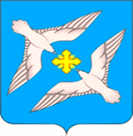 АДМИНИСТРАЦИЯ МУНИЦИПАЛЬНОГО ОБРАЗОВАНИЯСЕЛЬСКОЕ ПОСЕЛЕНИЕ «УСПЕНСКОЕ»РЖЕВСКОГО РАЙОНА ТВЕРСКОЙ ОБЛАСТИП О С Т А Н О В Л Е Н И Е	18.05.2020                                                                                                                               № 24Об изменении вида разрешенного использования земельного участкас кадастровым номером 69:27:0000022:1607        Руководствуясь статьями ст. 7 Земельного кодекса РФ от 25.10.2001 г. № 136-ФЗ, ст. 37 Градостроительного кодекса РФ от 29.12.2004 г. № 190-ФЗ, ст.3.3 Федерального закона «О введении в действие Земельного кодекса Российской Федерации» от 25.10.2001 г.  № 137-ФЗ, Приказом Министерства экономического развития РФ от 01.09.2014 г. № 540 "Об утверждении классификатора видов разрешенного использования земельных участков", Правилами землепользования и застройки для части сельского поселения «Успенское» Ржевского района Тверской области, утвержденными Решением Совета депутатов МО сельское поселение «Успенское» Ржевского района Тверской области от 11.08.2014 г. № 25 «Об утверждении Правил землепользования и застройки для части сельского поселения «Успенское» Ржевского района Тверской области» (с изменениями и дополнениями),П О С Т А Н О В Л Я Ю: 	        1. Изменить вид разрешенного использования земельного участка с кадастровым номером 69:27:0000022:1607, из земель населенного пункта, расположенного по адресу: Тверская область, Ржевский район, сельское поселение «Успенское», ТОО «Мирный», расположенного в территориальной зоне Ж1 - зона застройки индивидуальными жилыми домами, площадью 12392 кв.м, с вида разрешенного использования «Для ведения сельского хозяйства» на вид разрешенного использования «Сельскохозяйственное использование».        2. Признать утратившим силу Постановление Администрации сельского поселения «Успенское» Ржевского района Тверской области от 14.08.2019 г. № 42 «Об изменении вида разрешенного использования земельного участка с кадастровым номером 69:27:0000022:1607».        3. Настоящее постановление вступает в силу со дня его подписания и подлежит обнародованию в установленном порядке.Глава сельского поседения «Успенское»                                                                   А.В.Святой